КОНКУРСНОЕ ЗАДАНИЕ КОМПЕТЕНЦИИ«РЕКЛАМА»2024 г.Конкурсное задание разработано экспертным сообществом и утверждено Менеджером компетенции, в котором установлены нижеследующие правила и необходимые требования владения профессиональными навыками для участия в соревнованиях по профессиональному мастерству.Конкурсное задание включает в себя следующие разделы:ИСПОЛЬЗУЕМЫЕ СОКРАЩЕНИЯРК – рекламная кампанияТК – требования компетенцииСМИ – средства массовой информацииЦА – целевая аудиторияУТП – уникальное торговое предложениеАКАР – Ассоциация коммуникационных агентств РоссииОСНОВНЫЕ ТРЕБОВАНИЯ КОМПЕТЕНЦИИОБЩИЕ СВЕДЕНИЯ О ТРЕБОВАНИЯХ КОМПЕТЕНЦИИТребования компетенции (ТК) «Реклама» определяют знания, умения, навыки и трудовые функции, которые лежат в основе наиболее актуальных требований работодателей отрасли.Целью соревнований по компетенции является демонстрация лучших практик и высокого уровня выполнения работы по соответствующей рабочей специальности или профессии.Требования компетенции являются руководством для подготовки конкурентоспособных, высококвалифицированных специалистов / рабочих и участия их в конкурсах профессионального мастерства.В соревнованиях по компетенции проверка знаний, умений, навыков и трудовых функций осуществляется посредством оценки выполнения практической работы.Требования компетенции разделены на четкие разделы с номерами и заголовками, каждому разделу назначен процент относительной важности, сумма которых составляет 100.ПЕРЕЧЕНЬ ПРОФЕССИОНАЛЬНЫХ ЗАДАЧ СПЕЦИАЛИСТА ПО КОМПЕТЕНЦИИ «РЕКЛАМА»ФГОС 42.02.01 Реклама. Специалист по рекламе (базовой подготовки) готовится к следующим видам деятельности:Разработка и создание дизайна рекламной продукции.Производство рекламной продукции.Маркетинговое и правовое обеспечение реализации рекламного продукта.Организация и управление процессом изготовления рекламного продукта.Профессиональные стандарты и виды деятельности:08.035 «Маркетолог», утвержденного приказом Министерства труда и социальной защиты Российской Федерации от 04.06.2018 № 366нВид деятельности: Организация и управление маркетинговой деятельностью06.043 «Специалист по интернет-маркетингу», утвержденного приказом Министерства труда и социальной защиты Российской Федерации от 19.02.2019 № 95нВид деятельности: Разработка и реализация стратегии продвижения веб- сайтов, интерактивных приложений, информационных ресурсов, товаров и услуг в информационно-телекоммуникационной сети "Интернет"06.013 «Специалист по информационным ресурсам», утвержденного приказом Министерства труда и социальной защиты Российской Федерации от 08.09.2014 № 629нВид деятельности: Создание и управление информационными ресурсами в сети Интернет11.013	«Графический	дизайнер»,	утвержденного	приказом Министерства труда и социальной защиты Российской Федерации от 17.01.2017№ 40нВид деятельности: Дизайн объектов и систем визуальной информации, идентификации и коммуникации11.010 «Фотограф», утвержденного приказом Министерства труда и социальной защиты Российской Федерации от 22.12.2014 № 1077нВид	деятельности:	Деятельность	по	созданию	фотографического изображения с помощью специальных технических средствИндустриальные стандарты АКАР выпуск 3 от 2017 года.Перечень профессиональных задач специалистаТаблица №1ТРЕБОВАНИЯ К СХЕМЕ ОЦЕНКИСумма баллов, присуждаемых по каждому аспекту, должна попадать в диапазон баллов, определенных для каждого раздела компетенции, обозначенных в требованиях и указанных в таблице №2.Таблица №2Матрица пересчета требований компетенции в критерии оценкиСПЕЦИФИКАЦИЯ ОЦЕНКИ КОМПЕТЕНЦИИОценка Конкурсного задания будет основываться на критериях, указанных в таблице №3:Таблица №3Оценка конкурсного заданияКОНКУРСНОЕ ЗАДАНИЕВозрастной ценз: Студенты колледжей.Общая продолжительность Конкурсного задания1: 20 ч. Количество конкурсных дней: 3 дняВне зависимости от количества модулей, КЗ должно включать оценку по каждому из разделов требований компетенции.Оценка знаний участника должна проводиться через практическое выполнение Конкурсного задания. В дополнение могут учитываться требования работодателей для проверки теоретических знаний / оценки квалификации.Разработка/выбор конкурсного задания https://disk.yandex.ru/i/_9qi8FmxYkgIxQКонкурсное задание состоит из девяти модулей, включает обязательную к выполнению часть (константа) – 9 модулей. Общее количество баллов конкурсного задания составляет 100.Обязательная к выполнению часть (константа) выполняется всеми регионами без исключения на всех уровнях чемпионатов.Вариативные модули обязательны к исполнению. Содержание модулей из вариативной части, выбирается регионом самостоятельно в зависимости от материальных возможностей площадки соревнований и потребностей работодателей региона в соответствующих специалистах.1 Указывается суммарное время на выполнение всех модулей КЗ одним конкурсантом.Таблица №4Матрица конкурсного заданияСтруктура модулей конкурсного задания (инвариант/вариатив) Модуль 1. Коммуникация с заказчиком. Составление брифа (инварианта)Время на выполнение модуля 1 час 30 минут Описание задания:Заполнение Формы_1 и размещение ее в папке Модуль_1Определение целей рекламной кампании (РК)Проведение анализа рынкаПроведение анализа конкурентной средыОпределение и описание целевой аудитории (ЦА)Определение конкурентных преимуществ заказчикаСоздание брифа в табличной форме Ожидаемые результаты и оцениваемые объекты:Наличие в папке Модуль_1 файла Форма_1.pdfНаличие в Форме_1 брифа в табличном видеНаличие в брифе информации о компании, продвигаемом товаре/услугеНаличие в брифе описания целей (цели) РКНаличие в Форме_1 анализа рынкаНаличие в Форме_1 анализа конкурентной средыНаличие в брифе информации о ЦАНаличие в брифе информации о конкурентных преимуществах ЗаказчикаМодуль 2. Планирование рекламной кампании (инварианта)Время на выполнение модуля 3 часа Описание задания:Заполнение Формы_2 и размещение ее в папке Модуль_2Определение задач рекламной кампании (РК)Разработка плана рекламной кампании в соответствии с поставленными целями и задачамиОпределение перечня способов и каналов продвижения торговой марки или товара/услугиРаспределение рекламного бюджетаРазработка медиаплана на основе составленного плана РКРазработка графика подачи рекламыУказание потенциальных способов оценки эффективности РК Ожидаемые результаты и оцениваемые объекты:Наличие в папке Модуль_2 файла Форма_2.pdfНаличие в Форме_2 конкретных задач рекламной кампанииНаличие в Форме_2 плана рекламной кампании (табличная форма)Наличие в Форме_2 перечня способов и каналов продвиженияНаличие в Форме_2 рекламного бюджета с распределением рекламных статейНаличие в Форме_2 медиапланаНаличие в медиаплане графика подачи рекламыНаличие в Форме_2 перечня способов оценки эффективности каналов продвиженияМодуль	3.	Разработка	ключевых	элементов	рекламной	кампании (инварианта)Время на выполнение модуля 1 час 30 минут Описание задания:Заполнение Формы_3 и размещение ее в папке Модуль_3Выделение идеи рекламной кампании на основе анализа конкурентной среды и целевой аудитории (ЦА)Выделение инсайта/УТП/оффера (по выбору) для рекламной кампанииРазработка нейма и тестирование его на оригинальностьРазработка слогана кампании и тестирование его на оригинальностьПервичная визуализация идеи посредством мудбордаСоздание логотипаВыключение компьютера по окончании работВыключение питания (например, сетевого фильтра) по окончании работОжидаемые результаты и оцениваемые объекты:Наличие файла Форма_3.pdf в папке Модуль_3Наличие в Форме_3 идеи РКНаличие в Форме_3 инсайта/УТП/оффера (по выбору)Наличие нейма в Форме_3Наличие слогана в Форме_3Наличие мудборда в Форме_3Наличие логотипа в Форме_3Наличие в Форме_3 скриншотов, подтверждающих оригинальность неймаНаличие в Форме_3 скриншотов, подтверждающих оригинальность слоганаНаличие файла Мудборд.pdf в папке Модуль_3Компьютер по окончании работ выключенЭлектропитание на рабочем месте, например, сетевой фильтр, по окончании работ выключеноМодуль 4. Копирайтинг (вариатив) Время на выполнение модуля 1 час 30 минут Описание задания:Заполнение Формы_4 и размещение ее в папке Модуль_4(инварианта)Подбор ключевых слов с максимальными показами по тематике (не менее 8 словосочетаний) (инварианта)Текст 1. Составление текста рекламного сообщения для сайтаобъемом не менее 400 знаков с выделенными ключевыми словами (не менее 8 словосочетаний) (Инварианта)Текст 2. Составление оригинального рекламного текста для ATL- продвижения (Вариатив):для журналадля газетысвободный выбор от регионаТекст 3. Составление оригинального рекламного текста для SMM- продвижения (Вариатив):Информационная статья 1200 символовНативная статья 1200 символовРазвлекательная статья 1200 символовРегиональная тематика 1200 символовНаписание дополнительного рекламного текста_4 по региональной тематике и самостоятельному выбору канала продвиженияПроверка текстов на оригинальность/уникальность Ожидаемые результаты и оцениваемые объекты:Наличие файла Форма_4.pdf в папке Модуль_4Наличие в Форме_4 не менее 8 ключевых слов и словосочетанийНаличие в Форме_4 рекламного текста_1 для сайта в 400+ знаковНаличие в рекламном тексте_1 выделенных ключевых слов (не менее 8)Наличие в Форме_4 скриншотов с подтверждением эффективности ключевых слов по максимальным показамНаличие в Форме_4 оригинального рекламного текста_2 для ATL- продвиженияНаличие в Форме_4 оригинального рекламного текста_3 для SMM- продвиженияНаличие в Форме_4 дополнительного рекламного текста_4Наличие в Форме_4 скриншотов с подтверждением оригинальности/уникальности текстов_1, 2, 3Наличие в Форме_4 скриншота с подтверждением оригинальности текста_4Модуль 5. Создание мини-сайта. SЕО (инварианта)Время на выполнение модуля 2 часа Описание задания:Заполнение Формы_5 и размещение ее в папке Модуль_5Наполнение сайта (контент)Публикация мини-сайта в интернетеОптимизация макета для SЕО-продвижения (по заданию) Ожидаемые результаты и оцениваемые объекты:Наличие в папке Модуль_5 файла Форма_5.pdfНаличие в файле Форма_5.pdf линка на опубликованный сайтОткрытие сайта по указанной ссылкеНаличие в мини-сайте элементов анимацииНаличие в мини-сайте рекламного сообщения из предыдущего модуля (с ключевыми словами)Наличие в мини-сайте графиков или инфографикиНаличие у сайта 3-х и более страницНаличие у сайта ссылок на 3 и больше известных ресурса (веб- сайты)Наличие у сайта анкерной ссылки на тематический ресурс в соцсетяхНаличие у сайта ссылок на тематические социальные сети (3 и более)Наличие у сайта указания активной локации (адрес, карта)Наличие у сайта инструмента целевого действия (например, кнопки)Наличие у сайта формы обратной связи или лидогенерацииМодуль 6. Разработка рекламных носителей (вариатив)Время на выполнение модуля 2 часа 30 минутВыбор рекламных носителей_1,_2 и дополнительного носителя_3 осуществляется с учетом регионального компонента и под материалы, разработанные в Модуле 4. Копирайтинг.Описание задания:Заполнение Формы_6 и размещение ее в папке Модуль_6Разработка перечня необходимых рекламных носителей с кратким обоснованиемРазработка макетов 2-х рекламных носителей сиспользованием материалов из Модуля_4 и Модуля_5 (ссылка на опубликованный сайт)Разработка макета дополнительного рекламного носителяВизуализация рекламных носителей с помощью мокапов (по числу носителей)Размещение макетов носителей в папке Модуль_6 в pdf-форматеВыключение компьютера по окончании работВыключение питания (например, сетевого фильтра) по окончании работОжидаемые результаты и оцениваемые объекты:Наличие в папке Модуль_6 файла Форма_6.pdfНаличие в Форме_6 перечня необходимых рекламных носителейНаличие в Форме_6 краткого обоснования выбора рекламных носителейНаличие в Форме_6 рекламного носителя_1Наличие в Форме_6 рекламного носителя_2Наличие в Форме_6 дополнительного рекламного носителя_3Наличие в Форме_6 мокапов для носителя_1 и носителя_2Наличие в Форме_6 мокапов для дополнительного носителя_3Наличие в папке Модуль_6 файла Носитель_1.pdf с макетом рекламного носителя_1Наличие в папке Модуль_6 файла Носитель_2.pdf с макетом рекламного носителя_2Наличие в папке Модуль_6 файла Носитель_3.pdf с макетом рекламного носителя_3Наличие хотя бы в одном из носителей QR-code с линком на опубликованный сайтКомпьютер по окончании работ выключенЭлектропитание на рабочем месте, например, сетевой фильтр, по окончании работ выключеноМодуль 7. Поисковая реклама (инварианта)Время на выполнение модуля 1 час 30 минутВыбор	инструментов	и	методов	настройки	поисковой	рекламы осуществляется с учетом регионального компонента.Описание задания:Заполнение Формы_7 и размещение в папке Модуль_7Организация и настройка рекламной кампании по контекстному продвижению сообщения о продукте/услуге (без старта РК)Подбор ключевых слов (не менее 4-х, можно из Модуля_4)Предварительная оценка эффективности выбранных ключевых слов на показыЗаполнение формы рекламного сообщения (заголовок, подзаголовок, текст) с использованием ключевых словОжидаемые результаты и оцениваемые объекты:Соблюдение правил ОТ и ТБПодготовленность рабочего местаНаличие файла Форма_7.pdf в папке Модуль_7Наличие в Форме_7 перечня ключевых слов (не менее 4-х)Наличие в Форме_7 скриншота с подтверждением эффективности ключевых слов по числу показовНаличие в Форме_7 скриншота рекламного текста в формате объявления в Яндекс.Директ или РСЯНаличие идеи/УТП/оффера в заголовках рекламного объявленияНаличие в тексте объявления не менее 4 ключевых слов (словосочетаний)Наличие в объявлении контактов (адрес или телефон)Наличие в Форме_7 подтверждения территориальной выборки в рекламной кампании (скриншот)Наличие в объявлении ссылки на созданный сайтНаличие в Форме_7 скриншотов с основными настройками РК поисковой рекламыМодуль 8. SММ-продвижение (вариатив)Время на выполнение модуля 1 час 30 минутВыбор	социальной	сети	осуществляется	с	учетом	регионального компонента.Описание задания:Заполнение Формы_8 и размещение ее в папке Модуль_8Составление перечня из не менее 3-х подходящих социальных медиа с обоснованием выбораПодготовка статьи по продвигаемой тематике для публикации в социальных сетях (вариатив). Можно брать из Модуля 4:нативной статьи для публикации в социальных медиаПубликация статьи в социальных медиаНастройка таргетингового продвижения сайта в социальных медиаКраткое описание стратегии (настроек) продвижения сообщения в социальных медиа и обоснование выбора KPI (включая расходную составляющую)Ожидаемые результаты и оцениваемые объекты:Соблюдение правил ОТ и ТБПодготовленность рабочего местаНаличие файла Форма_8.pdf в папке Модуль_8Наличие в Форме_8 рекомендации не менее 3-х подходящих социальных медиа с обоснованием выбораНаличие в Форме_8 статьи (по выбору) для размещения в социальной сетиНаличие в Форме_8 ссылки на публикацию статьи в соц.сетяхНаличие в Форме_8 скриншота таргетингового сообщенияНаличие в таргетинговом сообщении ссылки на опубликованный сайт (линк из Модуля_5)Наличие в Форме_8 скриншота с настройками таргетингового продвижения опубликованной статьи в социальной сетиНаличие в Форме_8 данных, по предварительной оценкеэффективности продвижения в SMM (показатели KPI: например, охваты, частота и количество показов, количество переходов и т.д.) со стоимостными оценками бюджета продвиженияМодуль 9. Создание и проведение презентацииВремя на выполнение модуля 5 часов Описание задания:Размещение файла Презентация в папке Модуль_9Подготовка электронной презентации о ходе разработки РК (слайд- шоу, видео, анимация, скрайбинг и другие формы по выбору) с демонстрацией результатов работы по всем модулямПубличное проведение презентации проекта РКВыключение компьютера по окончании работВыключение питания (например, сетевого фильтра) по окончании работОжидаемые результаты и оцениваемые объекты:Наличие файла Презентация с описанием хода разработки РК в папке Модуль_9Использование	в	презентации	элементов	анимации	или	видео (например, GIF)Использование в презентации графиков/инфографикиИспользование материалов из Модулей 1, 2, 3, 4Использование материалов из Модулей 5, 6, 7, 8Выход на защитуСоблюдение установленного (временного) регламента защитыВсе элементы презентации продемонстрированыКомпьютер по окончании работ выключенЭлектропитание на рабочем месте, например, сетевой фильтр, по окончании работ выключеноСПЕЦИАЛЬНЫЕ ПРАВИЛА КОМПЕТЕНЦИИ2Содержанием конкурсного задания являются основные направления рекламной деятельности: коммуникации с заказчиком, ключевые элементы рекламной кампании и её планирование, создание графики и инфографики, разработка рекламной кампании в СМИ, разработка мини-сайтов и их публикация, организация рекламных кампаний по контекстному продвижению и продвижению в социальных сетях, создание и проведение презентаций.Участники соревнований получают КЕЙС. В первый соревновательный день участникам предлагается методом жеребьёвки выбрать Кейс. Всего предлагается три кейса. Образец Кейса расположен в приложении №6.В	кейсе	прописывается	вся	необходимая	информация	о	заказчике, рекламируемом продукте/услуге, цель обращения заказчика, бюджет рекламной кампании и его фрагментация по каналам рекламы (если требуется). Также оговаривается срок рекламной кампании и другая дополнительная информация.Конкурсное задание имеет девять модулей, выполняемых последовательно. Ожидаемые результаты и оцениваемые объекты оговариваются в задании по каждому модулю.В начале работы над заданием модуля главный эксперт предоставляет доступ к форме, которую участник должен заполнить результатами выполнения модуля (кроме Модуля 9, где формы нет).Заполненную форму и другие результаты работы над модулем участник должен загрузить в сетевую папку до срока окончания модуля.Месторасположение сетевой папки главный эксперт указывает в начале работы над модулем в первый день соревнования.Перечень результатов работ/оцениваемых объектов указывается в задании для каждого модуля отдельно.Время выгрузки результатов участником в сетевую папку фиксируется экспертами. Несвоевременная выгрузка результатов участником в сетевую папку наказывается штрафными баллами.Участник конкурса, не выполняющий требования техники безопасности, подвергающий опасности себя или других конкурсантов, может быть отстранен от конкурса.Время и детали конкурсного задания в зависимости от конкурсных условий могут быть изменены членами жюри. Общее время на выполнение задания – 20 часов (3 дня).Конкурсное задание должно выполняться помодульно от Модуля_1 до Модуля_9. Оценка результатов производится по модульно в той же последовательности.2 Указываются особенности компетенции, которые относятся ко всем возрастным категориям и чемпионатным линейкам без исключения.Личный инструмент конкурсантаКонкурсанты используют только инструменты, предоставляемые площадкой.Материалы, оборудование и инструменты, запрещенные на площадкеПриложенияПриложение №1 Матрица https://disk.yandex.ru/i/_9qi8FmxYkgIxQПриложение	№2	Критерии	оценки	(общие	для	модулей-констант	и	для инвариантных модулей)https://disk.yandex.ru/i/eMZqzxzu2OG7YgПриложение №4 Инструкция по охране труда и технике безопасности по компетенции «Реклама».https://disk.yandex.ru/i/H2C9WF6vNd42zgПриложение №5 Формы для выполнения модулей https://disk.yandex.ru/i/re1xVj2jn3Q3IgПриложение №6 Образец КейсаПредлагается разработать рекламную кампанию и материалы для продвижения на рынке новой услуги – онлайн-курса актерского мастерства.Программа предполагается к реализации для всех желающих возрастом с 18 лет.Курс преподают профессиональные актеры, режиссеры, сценаристы, педагоги. Программа актерского мастерства создана для тех, кто хочет прикоснуться к магической атмосфере театрального искусства и попробовать себя на сцене, а также овладеть навыками актерского мастерства для повседневной жизни.В данной программе мы можем предложить, не только индивидуальные занятия, но и корпоративные занятия для решения задач бизнеса.Вы хотите уверенно чувствовать себя в любой ситуации? Хотите научиться управлять своими эмоциями? Мечтаете раскрыть свой внутренний потенциал и прикоснуться к великому искусству сцены? Тогда приглашаем вас на бесплатное вводное пробное занятие длительностью 2 часа! Записаться можно по телефону +7(343) 209-99-99Программа курса включает в себя:АКТЕРСКИЙ ТРЕНИНГ 1. Снимаем телесные и психологические зажимы: упражнения на снятие психофизических зажимов, тренинг на эмоциональное раскрепощение; сценическая пластика - работа с телом, понятие пластической фразы. 2. Приобретаем артистическую смелость и развиваем харизму: ПФД (память физических действий), работа с воображаемым предметом, игровые тренинги на быстроту реакции, находчивость и проницательность, не боимся быть «смешными», учимся быть убедительными и эмоционально заразительными. 3. Учимся основам импровизации и быстро принимать решения: импровизационный тренинг включает упражнения на спонтанность реакции и гибкость мышления, этюды: «Я в предлагаемых обстоятельствах». 4. Тренинг на эффективное взаимодействие в команде: игровые тренинги на проявление своих сильных сторон, упражнения на внимание, развитие памяти, доверие к партнеру 5. «Я и маска»: создаем образ, вживаемся в роль, учимся искусству перевоплощения; дневник персонажа, природа чувств персонажа, логика поведения; видеосъемка: «диктор новостей», «ведущий прогноза погоды» и тдРЕЧЕВОЙ ТРЕНИНГ 1. Правильная постановка дыхания: постановка диафрагмального дыхания на опоре; работа с резонаторами. 2. Освобождаемся от мышечных зажимов: упражнения на расслабление окологлоточной мускулатуры; внутриглоточная артикуляция. 3. Добиваемся четкой дикции и артикуляции: артикуляционная гимнастика для нижней челюсти, губ и языка. 4. Убираем говор, речевые дефекты: основы голосоведения; упражнения на развитие силы и посыла звука. 5. Секреты правильного произношения и ударения во фразах: орфоэпия гласных и согласных; правильно распределяем ударения. 6. Учимся управлять своим голосом и воздействовать на партнера: тембральная окраска голоса; темпоритм, скорость речи; яркость и сексуальность голоса. 7. Осваиваем основы ораторского искусства, учимся выступать на публику: работа с художественным текстом; интонационная выразительность; артистизм и уверенность в себе; композиция речи (четкая последовательность); самопрезентация.Стоимость: Курс индивидуальный – 16000 рублей. Длительность курса – 2 месяца.График занятий - 2 раза в неделю по 2 часа.Занятия проводятся онлайн в согласованное время с обучающимся. Сроки рекламной кампании – ждём Ваших предложений.Бюджет рекламной кампании - ждём Ваших предложений.Разработано главным экспертом по компетенции«Реклама»____________________/_________________(подпись)	(ФИО главного эксперта)СОГЛАСОВАНОИндустриальный эксперт	/С.Ю. Горлов(подпись)	(ФИО)Менеджер компетенции	/И.В. Павлов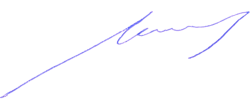 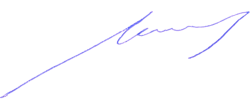 (подпись)	(ФИО)№ п/пРазделВажность в%1Организация труда, ОТ и ТБСпециалист должен знать и понимать:Правила и нормы охраны труда, безопасные методы работыВременные ограничения, действующие в отраслиОрганизацию рекламного делаОсновы делового администрирования, маркетингаМетоды планирования трудовой и проектной деятельностиОсновы организации делопроизводстваОсновы законодательства о трудеСпециалист должен уметь:Планировать свое рабочее времяПланировать	рабочее	время	вверенного	коллектива	или проектной группыОрганизовывать работы по реализации проектовСоблюдать правила ОТ и ТБ и контролировать следование им сотрудников в процессе трудовой деятельностиПроводить работы по подготовке рабочих мест и площадок5%2Пользование ПО и интернет-ресурсамиСпециалист должен знать и понимать:Порядок и правила доступа к сетевым ресурсамПрограммное обеспечение, необходимое для макетирования рекламных носителейВозможности интернет-ресурсов для макетирования рекламных носителейВиды сайтов, их возможности и варианты примененияТребования к качественному функционированию сайтов16%Специалист должен уметь:Пользоваться	облачными	и	сетевыми	технологиями	и хранилищамиЗагружать файлы и папки на сетевые дискиПользоваться удаленными хранилищами данныхИспользовать поисковые системы интернетаИспользовать технологии поисково-контекстной рекламыИспользовать системы размещения контекстно-медийной рекламыИспользовать специальные профессиональные сервисы для оценки эффективности рекламы в интернетеСоздавать и обрабатывать графические и текстовые материалы с использованием программных средств, облачных и сетевых технологийКонвертировать файлы в нужные форматыИспользовать сетевые средства проверки текстовых материалов на оригинальность и антиплагиатРазмещать рекламные материалы в социальных медиаПодбирать ключевые слова и словосочетания с максимальным показом для поискового продвиженияИспользовать	специальные	методы	и	сервисы	повышения обратной связи с ЦАПроверять	рекламные	материалы	на уникальность/оригинальностьПредставлять разработанные макеты рекламных носителей в виде наглядных и достоверных мокаповОбеспечивать качественное функционирования сайта3Креатив и качество разработки рекламного продуктаСпециалист должен знать и понимать:Важность	определения	оригинальной	идеи	для	рекламной кампанииПравила оформления текстовых и графических документовТребования к оформлению рекламных носителей, в том числе текстовых и графическихСтруктуру и базовые принципы рекламного сообщенияВажность подбора и использования инсайта для РКВажность определения Уникального Торгового Предложения (УТП) при разработке РКПринципы поиска и подбора оригинального нейма и слоганаПринципы	творческого	подхода	к	разработке	элементов фирменного стиляСпециалист должен уметь:Писать оригинальные и качественные рекламные тексты, в том числе и для веб-сайтовСоздавать графические материалы рекламного характераНаходить	идеи	и	предложения для усиления воздействия рекламной кампании на ЦАРазрабатывать концепт дизайна и первичной визуализации, представляя их в виде мудборда или референсов28%Создавать креативные инсайтыОпределять	эффективные	УТП	(уникальные	торговые предложения) и офферыСоздавать оригинальный неймПодбирать оригинальный слоганСоздавать стильные качественные мудбордыСоздавать оригинальные и стильные логотипыСоставлять	тексты	информационных,	нативных	и	иных сообщений для размещения в социальных медиаСоздавать оригинальные, современные по стилю сайтыРазрабатывать креативные и качественные макеты рекламных и информационных носителей, в том числе инфографикуИспользовать приемы внутренней и внешней оптимизации сайтовПовышать информационную наглядность сайтовСоздавать	оригинальные	и	современно	оформленные электронные презентацииСобирать и структурировать в презентациях весь необходимый массив информацииСоздавать качественные макеты иллюстраций для публикации в социальных сетях4Аналитические исследованияСпециалист должен знать и понимать:Основы маркетингаМетоды и технологии изучения рынка, его потенциала и тенденций развитияСпособы анализа рынка, целевой аудитории и конкурентной средыПринципы выбора каналов продвижения сообщения и торговой маркиАудитории различных социальных медиаСпециалист должен уметь:Производить качественные аналитические исследования рынкаПроизводить	качественные	аналитические	исследования конкурентной средыПроизводить качественные аналитические исследования целевой аудитории и требований целевых групп потребителейАнализировать тематику площадок в социальных медиаОценивать	характеристики	аудитории,	присутствующей	на площадках и группах в социальных сетях9%5Разработка стратегии РК и эффективного продвиженияСпециалист должен знать и понимать:Принципы стратегического и оперативного планирования РКЛогику и структуру плана рекламной кампанииЛогику и структуру медиапланаВиды поисковых запросов пользователей в поисковых системах интернета33%Особенности размещения контекстно-медийных объявлений в интернетеПринципы функционирования современных социальных медиаСпециалист должен уметь:Определять ключевые цели рекламной кампанииФормулировать задачи рекламной кампании исходя из целей РКСоставлять полнофункциональные брифы на РК с учетом результатов анализа рынка и конкурентной средыФормировать рекламную стратегию продвижения на рынке торговой марки, товаров, услугФормировать план РК с учетом поставленных целей и задачОсуществлять выбор форм, каналов и методов рекламного продвиженияОпределять конкретные носители рекламы и их оптимальное сочетаниеОпределять и варьировать способы и каналы продвижения изделия, услуги, торговой маркиОпределять бюджет РК исходя из поставленных целей и задачОсуществлять медиапланированиеОпределять	и	варьировать	комбинацию	основных каналов информирования ЦА (целевой аудитории)Определять	эффективность	хода	РК	и	осуществлять	его коррекцию для достижения максимальной эффективностиОпределять и обеспечивать максимальные KPI в пределах предложенного бюджетаЭффективно настраивать рекламную кампанию по поисковому продвижению для достижения максимальных KPIЭффективно настраивать таргетинговую рекламную кампанию для достижения максимальных KPI6Профессиональные коммуникации и менеджментСпециалист должен знать и понимать:Виды и инструменты маркетинговых коммуникацийОтраслевую терминологиюФормы и методы работы с персоналом, мотивации трудаВажность	учета	пожеланий	заказчика	при	планировании рекламной кампанииСтруктуру брифа и требования к немуВажность учета пожеланий заказчика при разработке фирменного дизайна и элементов фирменного стиляВажность учета пожеланий заказчика при разработке рекламных носителейТребования	к	электронной	презентации	для	обеспечения максимальной коммуникации с аудиториейТехнологии	воздействия	на	аудиторию	при	проведении презентаций и защит проектовСпециалист должен уметь:Осуществлять	руководство	ходом	проведения	рекламных кампанийПреобразовывать требования заказчика в бриф9%Учитывать мнение заказчика при планировании РКРазрабатывать элементы фирменного стиля и РК с учетом пожеланий и профиля заказчикаДоводить информацию заказчика до ЦАИспользовать методы и способы привлечения пользователей в интернет-сообществоИспользовать современные приемы и технологии проведения и управления презентациямиУметь	организовывать	и	уверенно	проводить	публичные презентацииИспользовать приемы риторики при проведении публичных выступленийИспользовать приемы управления аудиторией и ее вниманиемПроявлять артистизм для завоевания доверия и внимания аудиторииКритерий/МодульКритерий/МодульКритерий/МодульКритерий/МодульКритерий/МодульКритерий/МодульКритерий/МодульКритерий/МодульКритерий/МодульКритерий/МодульКритерий/МодульИтого баллов за разделТРЕБОВАНИ ЙКОМПЕТЕН ЦИИРаздел ы ТРЕБО ВАНИЙ КОМП ЕТЕНЦ ИИ123456789Раздел ы ТРЕБО ВАНИЙ КОМП ЕТЕНЦ ИИ1001,6001,6001,85Раздел ы ТРЕБО ВАНИЙ КОМП ЕТЕНЦ ИИ21,70,81,62,62,51,22,13,10,416Раздел ы ТРЕБО ВАНИЙ КОМП ЕТЕНЦ ИИ301,05,15,55,42,32,42,24,128Раздел ы ТРЕБО ВАНИЙ КОМП ЕТЕНЦ ИИ47,90000001,109Раздел ы ТРЕБО ВАНИЙ КОМП ЕТЕНЦ ИИ51,812,23,11,91,02,74,54,71,133Раздел ы ТРЕБО ВАНИЙ КОМП ЕТЕНЦ ИИ60,600,601,10,21,00,94,69Итого баллов за критерий/ модульИтого баллов за критерий/ модуль12141210108101212100КритерийКритерийМетодика проверки навыков в критерии1Коммуникация	с заказчиком. Составление брифаОцениваются количественные и качественные показатели умения проводить аналитику рынка и составлять бриф с учетом результатов проведенного анализа. Дается экспертная оценка полноты рекламнойкампании, ее соответствия поставленным целям и требованиям заказчика2Планирование рекламной кампании и медиапланированиеОценивается план рекламной кампании, его наглядность, полнота и соответствие поставленным целям и решаемым задачам. Также оценивается эффективность предлагаемых решений и адекватность бюджета рекламной кампании (экспертная оценка и соответствие установленным в задании бюджетным рамкам). Дается экспертная оценка перспективам и эффективности представляемого плана рекламной кампании3Разработка ключевых элементов рекламной кампанииОценивается креативность и эффективность основных идей и стратегических решений РК. Также оцениваются концептуальные решения разработки фирменного стиля, их оригинальность и соответствие задачам РК. Дается экспертная оценка перспективам планируемой рекламной кампании через принятые стратегические решения4КопирайтингПроверяется и оценивается умение составлять рекламные тексты с учетом их поискового продвижения. Оцениваются также структура текста, его оригинальность и соответствие достижению поставленных задач РК. Оценивается уникальность рекламного текста и его способность убедить клиента выполнить результативные действия5Создание	мини-сайта. SЕОПроверяется и оценивается умение создавать, публиковать и оптимизировать сайты с учетом их последующего контекстного и SMM-продвижения. Определяется соответствие выполнения задания установленным объективным критериям6Разработка	рекламных носителейПроверяется умение определять оптимальные носители, правильно выбирать каналы донесения рекламной информации с учетом бюджетных возможностей и анализа ЦА. Дается экспертная оценка перспективам и эффективности разработанных рекламных носителей7Поисковая рекламаПроверяется владение основными инструментами поискового продвижения, а также навыками организации	эффективной	РК	в Яндекс.Директ/GoogleAds. Дается экспертная оценка предполагаемой эффективности поисковой РК8SММ-продвижениеОценивается правильность выбора каналов продвижения в социальной сети с точки зрения попадания в ЦА. Рассматриваются вопросы эффективности и правильности  принятой  стратегии  продвижения  ввыбранных социальных сетях, оценивается умение организовывать таргетинговые рекламные кампании в социальных сетях9Создание и	проведение презентацииОценивается умение разрабатывать оригинальный дизайн электронной презентации и заполнение презентации нужным контентом. Также оценивается наглядность, структура и полнота электронной презентации.Отдельно оцениваются навыки проведения презентации, артистизм, вопросы влияния на мнение аудитории и умение добиваться правильной подачи информации и завоевания внимания аудитории и ее поддержкиОбобщенная трудовая функцияТрудовая функцияНормативный документ/ЗУНМодульКонстанта/вариативИЛКО1234567Коммуникация с заказчикомСоставление брифаФГОС 42.02.01АКонстантаОбщийОбщийПланирование рекламной капанииРазработка медиапланаФГОС 42.02.01БКонстантаОбщийОбщийРазработка ключевых элементов РКПоиск идей и элементов РКФГОС 42.02.01ВКонстантаОбщийОбщийРазработка рекламных текстовКопирайтингФГОС 42.02.01ГВариативОбщийОбщийСоздание и публикация сайтов. SEOСоздание минисайтаПС 06.043ДКонстантаОбщийОбщийРазработка рекламных носителейСоздание рекламных носителейПС 11.013 ФГОС 42.02.01ЕВариативОбщийОбщийРекламноепродвижение в интернетеНастройка контекстной рекламыПС 06.043ЖКонстантаОбщийОбщийSMM-продвижениеНастройка таргетингово й РКПС 06.043ЗВариативОбщийОбщийСозданиепрезентацииСозданиепрезентации. Проведение презентацииФГОС 42.02.01ИКонстантаОбщийОбщий№ п/пНаименование запрещенного оборудования121.Любые USB-устройства2.Любые устройства мобильной связи (в т.ч.смартфоны)3.Любые устройства радиосвязи4.Любые устройства интернет-связи5.Любые виды электронной памяти6.Любые нерегламентированные виды памяти и записи7.Любые нерегламентированные справочники и книги8.Любые аудио устройства, кроме оговоренных ИЛ9.Любые видео устройства, кроме оговоренных в ИЛ10.Любые переговорные устройства